	柏市立柏中学校　保健室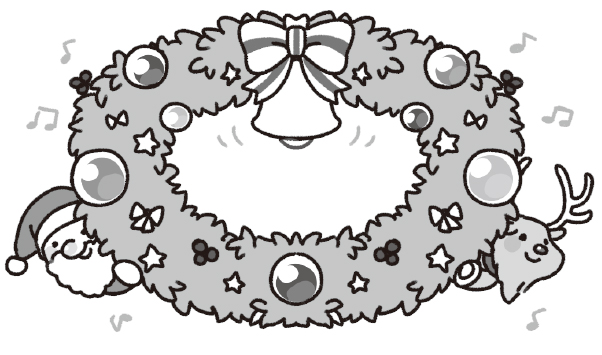 　　　　　　　　　　　　　　　　　　　　　　　　　               　       １２月号☆家に持ち帰り、保護者の方にも見せてください。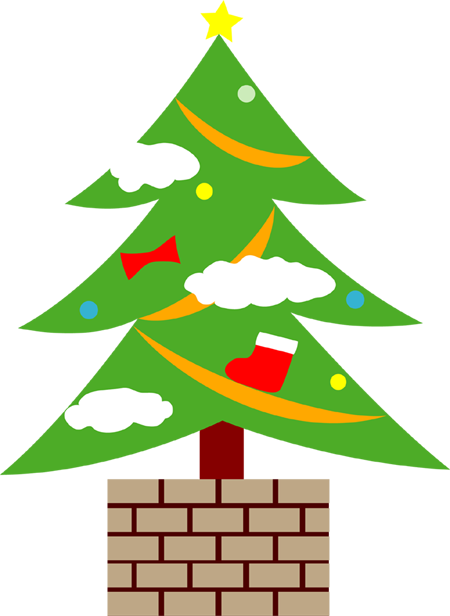 12月になりました。今年も残すところあと少し。今年はどんな１年でしたか？今年は新型コロナウイルス感染症の影響で中止されていた合校行事が少しずつ再開されました。宿泊を伴う修学旅行や林間学校、合唱コンクール等・・充実した時間を過ごすことができたのではないかと思います。来年も！！みんなで過ごす楽しみな時間が増えることを願っています。寒くなってきましたが、感染対策をしっかり行い、健康に気を付けて過ごしましょう。１２月１日は、WHO（世界保健機関）が定めた世界エイズデーです。エイズとは、エイズウイルス（。ヒト免疫不全ウイルス）に感染することによって、免疫機能が著しく低下し、さまざまな病気を引き起こします。感染してから発症するまでの時間が数年～数十年と長く、自覚症状がないため、感染に気付かずにいて他の人にうつしてしまうことがあります。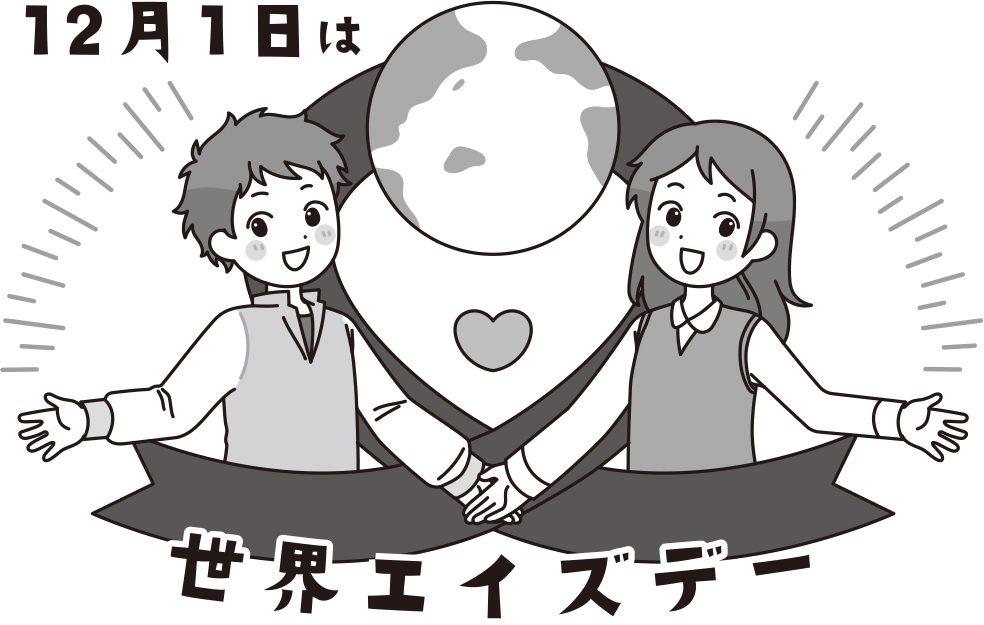 ※ウイルス自体は、とても弱いウイルスです。感染経路も限られているため、日常生活で感染することはほぼありません。※近年医学の進歩により、早期に治療を開始できれば、エイズの発症を遅らせることができるようになってきているそうです。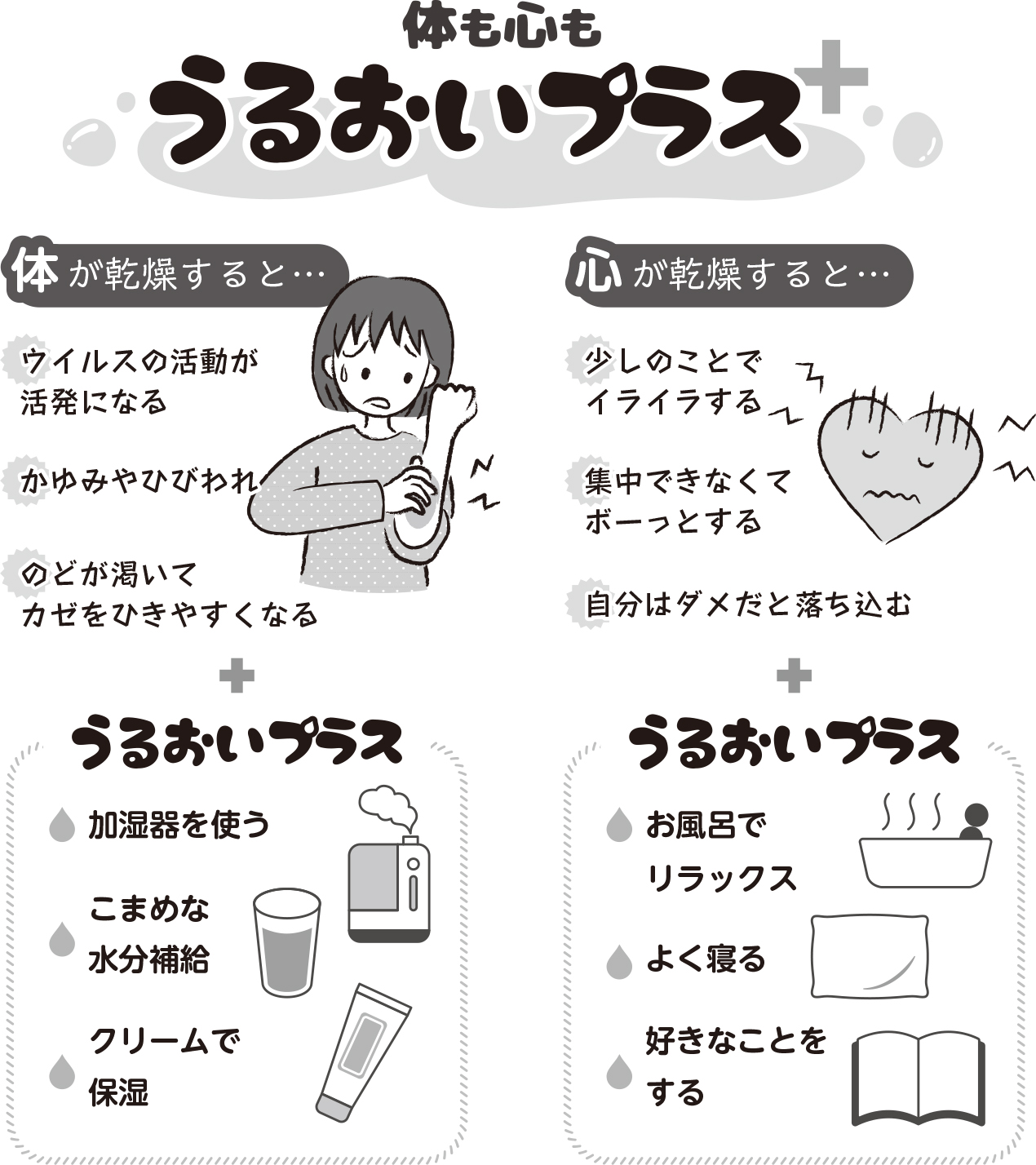 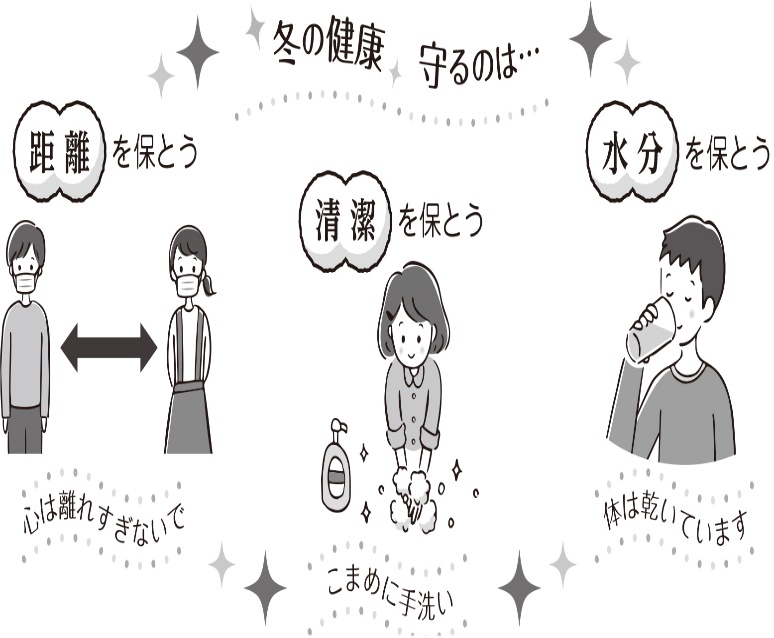 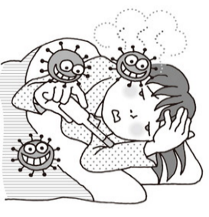 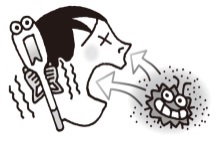 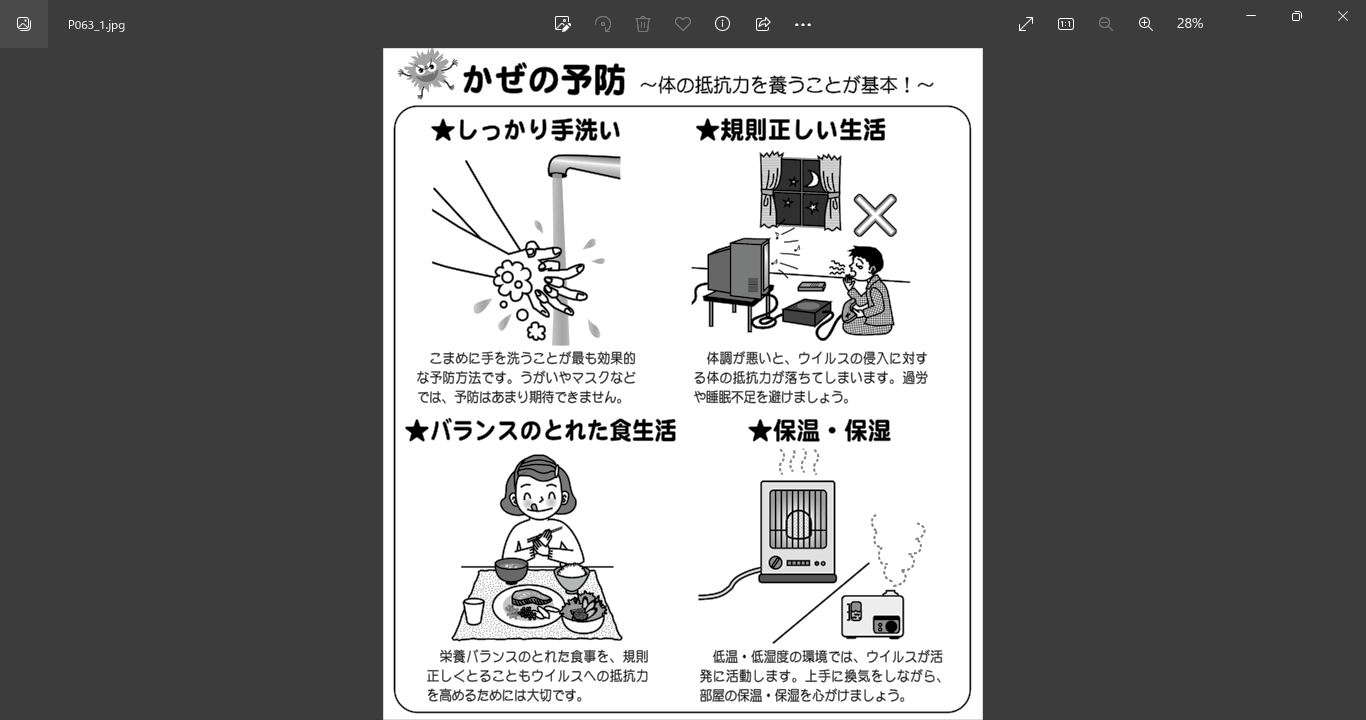 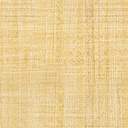 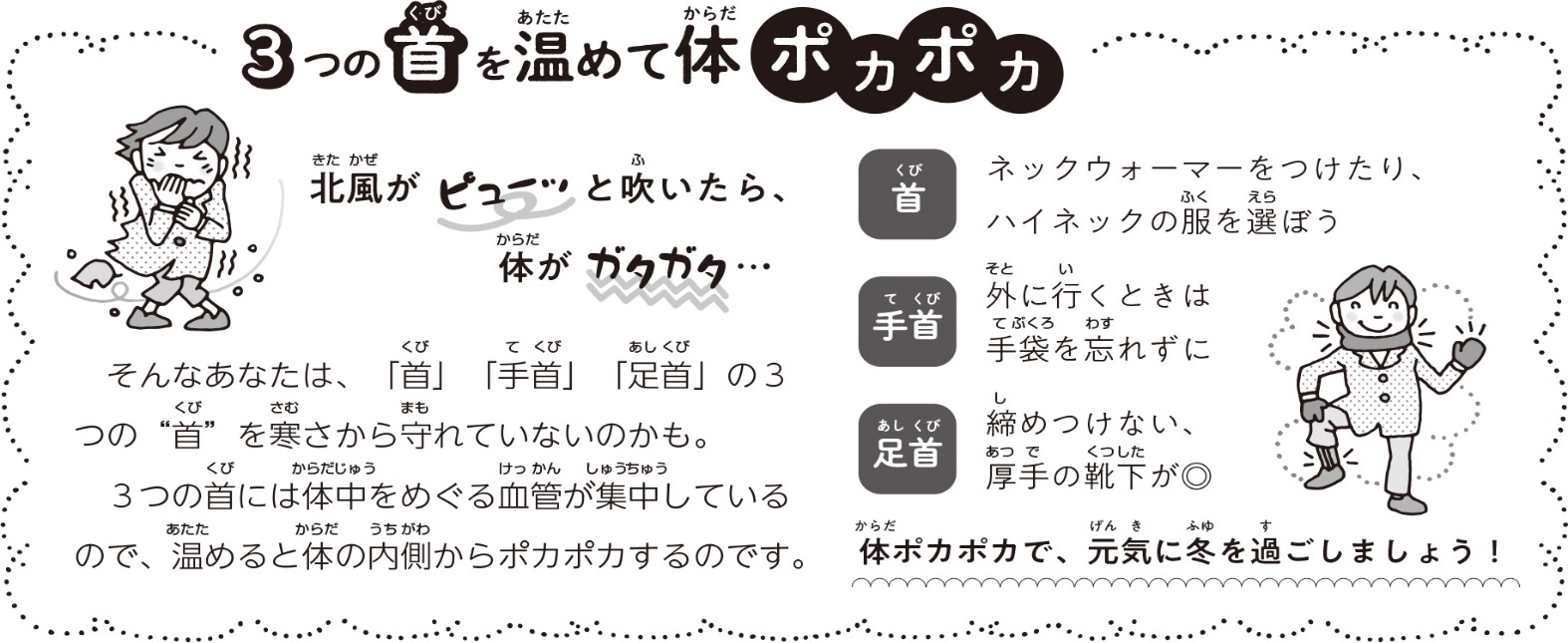 